Політизація українського національного руху. Перші політичні партії УкраїниНа рубежі XIX-XX ст. набуває темпів процес політизації українського руху, що було пов'язано із виникненням українських політичних партій. Перша політична партія в Наддніпрянській Україні - Революційна українська партія (РУП) - була заснована на зборах студентських громад у Харкові в лютому 1900 р. Ініціаторами створення виступала т. зв. Рада чотирьох у складі ватажків студентського руху Д.Антоновича. Б.Камінського, Л.Мацієвича, М.Русова. Організаційною основою партії були "Вільні громади" - регіональні осередки в Харкові, Полтаві, Києві, Чернігові, Одесі, північні комітети в Петербурзі, Москві.Ні програми, ні статуту РУП не мала. Політичним її маніфестом стала написана харківським юристом Миколою Міхновським брошура "Самостійна Україна", що була видана у Львові в 1900 р.Цей документ свідчить, що перша політична партія в Східній Україні стояла на позиціях національної ідеології у формі самостійництва. Під кутом зору теорії націй автор "Самостійної України" обґрунтовує ідею самостійності державної незалежності і проголошує кінцеву мету політичної боротьби українського народу: створення міцної і незалежної Української держави, що закарбовано у ключовій формулі самостійницької ідеології - "Одна, єдина, нероздільна, вільна, самостійна Україна від гір карпатських аж по кавказькі".Другим найважливішим постулатом програмного документа руховців є теоретичне та історичне обґрунтування ролі української інтелігенції у досягненні незалежності Української держави. Під словом "інтелігенція" М.Міхновський розуміє верхні, освічені, культурні стани українського суспільства, що мають "органічні зв'язки з українською нацією" і "є заступником українського народу", єдиною "свідомою частиною української нації".В грудні 1902 р. в Києві був організований І з'їзд РУП, на якому остаточно оформилася організаційна структура, були обрані керівні органи партії: ЦК, Закордонний комітет, Редакційний комітет. До Центрального комітету РУП з'їздом були обрані Д.Антонович, В.Винниченко, Є.Голіцинський. Тоді ж відбувся і перший розкол РУП: через ідейні протиріччя вийшла група М.Міхновського.На II з'їзді РУП у 1905 p., коли перемогли "автономісти" на чолі з М.Поршем і була прийнята програма партії під впливом подій революції1905 р., партія змінила назву і стала називатися Українською соціал-демократичною робітничою партією (УСДРП).У 1902 р. група М.Міхновського та близькі до неї політичні гуртки створили нову політичну організацію - Українську народну партію (УНП). В укладеній 1906 р. Міхновським програмі УНП було засадничо поєднано національну ідею з соціалістичною. Якщо РУП виступала як партія інтелігенції, то УНП була робітничою партією -- "партією робітницької маси українського народу". На перший план автор програми ставить соціалістичний ідеал: "Українська Народна партія визнає соціалістичний ідеал як єдиний, котрий може остаточно задовольнити український і інший народи, знищити визиск, безправ'я, знищити сучасний устрій, збудований на насиллі, примусі, нерівності і пануванні". Стратегічна мета УНП - завоювання політичної влади в Україні, створення незалежної Української республіки.У 1904 р. внаслідок другого розколу РУП з її надр вийшла "Українська соціал-демократична спілка". Засновниками її були члени Закордонного комітету РУП - М.Меленевський та О.Скоропис-Йолтуховський, П.Канівець, М.Ткаченко. У 1905 р. на правах внутрішньої автономії вона влилася як регіональна організація до меншовицької фракції РСДРП.Основним завданням "Спілки" була організація пролетаріату, "який розмовляє українською мовою". За статутом структура її будувалася на засадах "демократичного централізму" та визнання "партійної програми РСДРП".У 1904 р. виникла Українська демократична партія. До керівного органу Ради УДП увійшли відомі українські діячі Б.Грінченко, Є.Єфремов, В.Чехівський, Є.Чикаленко. Програмовий документ партії проголошував боротьбу проти самодержавства, встановлення парламентського ладу, демократичних свобод та автономії територій, заселених українцями, введення української мови в школах, адміністративних установах. Ідейною платформою УДП був компроміс між загальноросійським лібералізмом та українським націоналізмом.Наприкінці 1904 р. з УДП вийшла група членів на чолі з В.Грінченком, С.Єфремовим, М.Левицьким, які заснували Українську радикальну партію. З назви випливає, що її засновники додержувалися більш радикальних позицій, зокрема в національному питанні, виступали, в межах автономії, за крайову конституцію; в соціальному - за скасування експлуатації людини, від кого б вона не йшла - від людини, громади, краю чи державипрацюйте зміст схеми і скажіть, у якому напряму розвивався національно-визвольний рух у Західній Україні.Суспільно-політичні течії в Західній Україні на рубежі ХІХ-ХХ ст.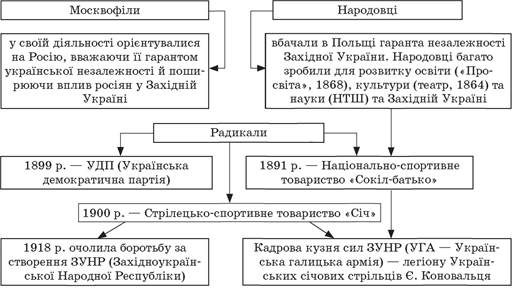 Робота з таблицею♦ Опрацюйте зміст таблиці «Виникнення українських політичних партій у Наддніпрянщині на початку XX століття». Визначте спільні і відмінні ознаки політичних партій.Робота за поняттямиПолітизація національного руху — зростання інтересу до участі в політиці окремих соціальних груп та індивідів. Зміни в свідомості і поведінці, що відбуваються в результаті панівного впливу політики на всі сфери їхньої життєдіяльності.Учитель. Переломною віхою в переорієнтації українського визвольного руху на політичну діяльність став вихід з друку у 1900 р. брошури Миколи Міхновського «СамостійнаУкраїна».Робота з історичним джерелом♦ Опрацювати джерело і відповісти на запитання.1. У який спосіб партії прагнули досягти своїх цілей?2. Яку течію національно-визвольного руху започаткував цей документ?3. Чому цей документ призвів до розколу РУП?Із праці М. Міхновського «Самостійна Україна»«...Нині увесь цвіт української нації, що по всіх частинах України живе однією думкою, однією мрією, однією нацією: “Одна, єдина, нероздільна, вільна, самостійна Україна, від Карпатів аж по Кавказ” ...Як не можна спинити річку, що, зламавши кригу навесні, бурхливо несеться до моря, так не можна спинити нації, що, прокинувшись до життя, ламає свої кайдани».Учитель. За словами польського ліберала Вільгельма Фельдмана, «У XX ст. багато народів постало з попелу, але відродження небагатьох відбулося так швидко й енергійно, як відродження українців Австрії... їхнє несподіване й бурхливе зростання в основному сталося завдяки тому, що вони навчилися самодопомозі та впертій боротьбі за свій кожен здобуток.Східна Галичина стала загальноукраїнським центром визвольного руху, оскільки тут склалися кращі умови для національного життя, ніж на українських землях під владою Російської імперії.Ситуація на Східній Галичині характеризувалася тим, що:• не було заборони друкувати книжки українською мовою;• існувало українське шкільництво;• діяли культурно-освітні та наукові заклади;• поряд із культурно-просвітними та господарськими організаціями виникли молодіжні організації, які фізично й духовно загартовували молодь: «Січ» (1900), «Сокіл» (1902), «Пласт» (1911).Робота з історичною інформацією• Опрацюйте інформацію і скажіть, у який спосіб забезпечувався на західноукраїнських землях поступ національного руху. Чому ці засоби не дали результатів у Наддніпрянщині?Іван Лисяк-Рудницький про національний руху Галичині«...Поява сильної та динамічної спільноти в Галичині наклала відбиток, особливо після 1905 р., на українські землі в Росії. Так сформувалася концепція Галичини, як «українського П’ємонту»: маленького краю з великою місією, покликаного стати географічною базою і плацдармом визвольної боротьби усього українського народу.Для українського національного руху вГаличині двадцять п’ять років перед вибухом Першої світової війни були періодом неухильного просування на всіх фронтах. Один із тогочасних польських публіцистів влучно охарактеризував такий розвиток подій, як «українське завоювання». Завоювання було, перш за все, внутрішнім і полягало у проникненні в широкі маси українців модерної національної свідомості. Це досягалося через постійно розширювану мережу народних товариств: освітніх, професійних, господарських, напіввійськових та ін. Участь у таких товариствах, місцеві філії яких сягали кожного містечка й села, давала селянам нове почуття людської гідності...У політичній сфері тепер стало можливим розпочати систематичний, наполегливий наступ на польську гегемонію в Галичині...»Робота з історичним джерелом• Прокоментуйте уривок.Із виступу на студентському віче у Львові«Залишається одне — створити свій власний державний організм, свою власну незалежну самостійну Українську національну державу в етнографічних границях по всій території, заселеній українським народом... Тільки в такій державі, тільки в самостійній Україні зможе відповідно зажити наша нація... Через кордон подають собі руки українці з обох боків Збруча. Понад багнети, що стережуть границі, підноситься велика ідея, залучаючи всі щирі серця України».Учитель. Наприкінці 90-х рр. XIX виникає молодіжна спортивно-фізкультурна організація «Сокіл», яку очолив І. Боберський. Займалися вихованням молоді, а 1900 р. — спортивно-фізкультурна організація «Січ». Поступово всі організації об’єдналися в Головний Січовий комітет, який з 1912 р. перетворився на Український Січовий Союз. 1911 року виникає таємний гурток «Пласт», що займався військовим вихованням молоді.ПартіяДатаЛідериПрограмаРеволюційна українська партія (РУП)1900 р.Д. Антонович,Б. Камінський,М. Русов,С. Петлюра• Спочатку стояла на позиції незалежності, програма «Самостійна Україна» М. Міхновського, але з часом переходить на позиції автономії України в складі Російської імперії.• Автономна Україна в складі федеративної Російської республіки.• Ліквідація поміщицького землеволодінняУкраїнська народна партія (УНП)1902 р.М. Міхновський,Брати Шемети,О. Степаненко• «10 заповідей»: єдина, нероздільна, самостійна демократична республіка Україна;• Україна для українцівУкраїнська соціал-демократична «Спілка»1904 р.М. Меленевський• Захист інтересів робітників, незалежно від національності.• 1905 р. приєдналися до російських меншовиківУкраїнська демократична партія (УДП)1904 р.Б. Грінченко,В. Чехівський,М. Левицький,Є. Чикаленко• Проголошення конституції;• скликання парламенту в Росії;• надання Україні автономії.• 1904 р. Б. Грінченко, С. Єфремов, М. Левицький утворюють Українську радикальну партіюУкраїнська радикальна партія (УРП)1904 р.Б. Грінченко,С. Єфремов• Автономна Україна в складі федеративної Росії.• 1906 р. об’єднуються з УДПУкраїнська соціал-демократична робітнича партія (УСДРП)1905 р.Д. Антонович,М. Порш,В. Винниченко• Автономія України;• поєднання марксизму з націоналізмомУкраїнська радикально-демократична партія (УРДП)1906 р.С. Єфремов,Є. Чикаленко,І. Шраг,Д. Дорошенко• Установлення в Росії конституційної монархії;• надання автономії Україні.• 1908 р. УРДП увійшла до складу Товариства українських поступовців (ТУП)